Pozvánkana schůzku výboru tenisového oddílu a rodičůmladých tenistů ve čtvrtek 21. 3. 2019 od 19 hodin v klubovně tenisového areálu Mebys Trutnov.Program:Nominace a organizace soutěže smíšených družstev 2019tréninkové dotace a návrh sestavení tréninkového plánu pro období duben- červen 2019informace ke klubovým tréninkům a letnímu tenisovému soustředění dětíSrdečně zve výbor tenisového oddílu TJ Loko Trutnov! 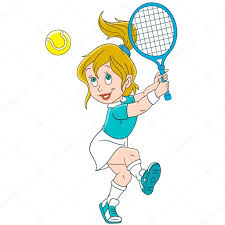 